§145.  Declaration of jeopardyIf the State Tax Assessor determines that the collection of any tax will be jeopardized by delay, the assessor, upon giving notice of this determination to the person liable for the tax by personal service or certified mail, may demand an immediate return with respect to any period or immediate payment of any tax declared to be in jeopardy, or both, and may terminate the current reporting period and demand an immediate return and payment with respect to that period. Notwithstanding any other provision of law, taxes declared to be in jeopardy are payable immediately, and the assessor may proceed immediately to collect those taxes by any collection method authorized by this Title. The person liable for the tax may stay collection by requesting reconsideration of the declaration of jeopardy in accordance with section 151 and depositing with the assessor within 30 days from receipt of notice of the determination of jeopardy a bond or other security in the amount of the liability with respect to which the stay of collection is sought. A determination of jeopardy by the assessor is presumed to be correct, and the burden of showing otherwise is on the taxpayer.  [PL 2011, c. 380, Pt. J, §4 (AMD).]SECTION HISTORYPL 2007, c. 627, §5 (NEW). PL 2011, c. 380, Pt. J, §4 (AMD). The State of Maine claims a copyright in its codified statutes. If you intend to republish this material, we require that you include the following disclaimer in your publication:All copyrights and other rights to statutory text are reserved by the State of Maine. The text included in this publication reflects changes made through the First Regular and First Special Session of the 131st Maine Legislature and is current through November 1, 2023
                    . The text is subject to change without notice. It is a version that has not been officially certified by the Secretary of State. Refer to the Maine Revised Statutes Annotated and supplements for certified text.
                The Office of the Revisor of Statutes also requests that you send us one copy of any statutory publication you may produce. Our goal is not to restrict publishing activity, but to keep track of who is publishing what, to identify any needless duplication and to preserve the State's copyright rights.PLEASE NOTE: The Revisor's Office cannot perform research for or provide legal advice or interpretation of Maine law to the public. If you need legal assistance, please contact a qualified attorney.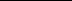 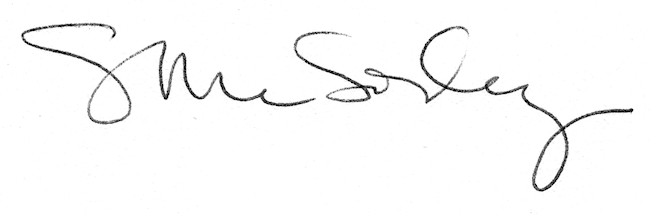 